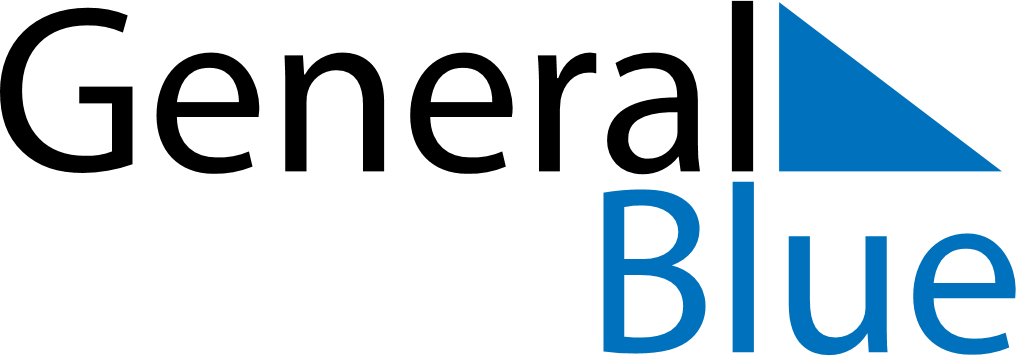 May 2030May 2030May 2030Faroe IslandsFaroe IslandsMondayTuesdayWednesdayThursdayFridaySaturdaySunday12345678910111213141516171819Great Prayer Day202122232425262728293031Ascension Day